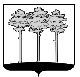 ГОРОДСКАЯ  ДУМА  ГОРОДА  ДИМИТРОВГРАДАУльяновской областиР Е Ш Е Н И Ег.Димитровград   27  декабря  2017  года                                                            №  75/888  .                                    Об индексации размера арендной платы по договорам аренды нежилых помещений, зданий, строений, сооружений, имущественных комплексов, находящихся в муниципальной собственности города ДимитровградаНа основании части 3 статьи 125 Гражданского кодекса Российской Федерации, Федерального закона от 26.07.2006 №135-ФЗ "О защите конкуренции", Федерального закона от 24.07.2007 №209-ФЗ "О развитии малого и среднего предпринимательства в Российской Федерации", Положения о порядке аренды нежилых помещений, зданий, строений, сооружений, имущественных комплексов, находящихся в муниципальной собственности города Димитровграда, утвержденного Решением Городской Думы города Димитровграда Ульяновской области первого созыва от 28.01.2009 №9/110, рассмотрев обращение исполняющего обязанности Главы Администрации города Димитровграда Ульяновской области Ю.А.Корженковой от 19.12.2017 №01-23/7974, Городская Дума города Димитровграда Ульяновской области второго созыва решила:Произвести индексацию размера арендной платы по договорам аренды нежилых помещений, зданий, строений, сооружений, имущественных комплексов, находящихся в муниципальной собственности города Димитровграда, с 01.01.2018 путем применения повышающих коэффициентов в зависимости от года определения размера арендной платы в соответствии с отчетом о рыночной оценке стоимости права аренды в соответствии с таблицей:2. Установить, что настоящее решение подлежит официальному опубликованию и размещению в информационно-телекоммуникационной сети Интернет, на официальном сайте Городской Думы города Димитровграда Ульяновской области (www.dumadgrad.ru).3. Установить, что настоящее решение вступает в силу с 01 января 2018 года.4. Контроль исполнения настоящего решения возложить на комитет по финансово-экономической политике и городскому хозяйству (Галиуллин).Год установления размера арендной платыКоэффициент индексации20071,99120081,85320091,71220101,63620111,5320121,46320131,39820141,33420151,2220161,08220171,027